Figure 4(B)  RT-PCR of RT-PCR electropherogram (WT: wild type plants, 1-5: transgenic lines)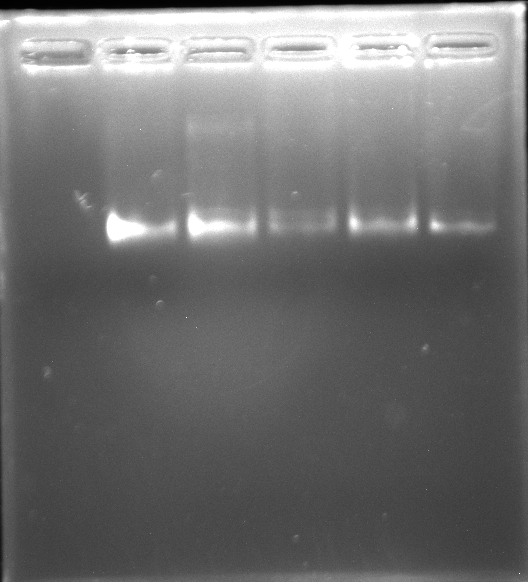 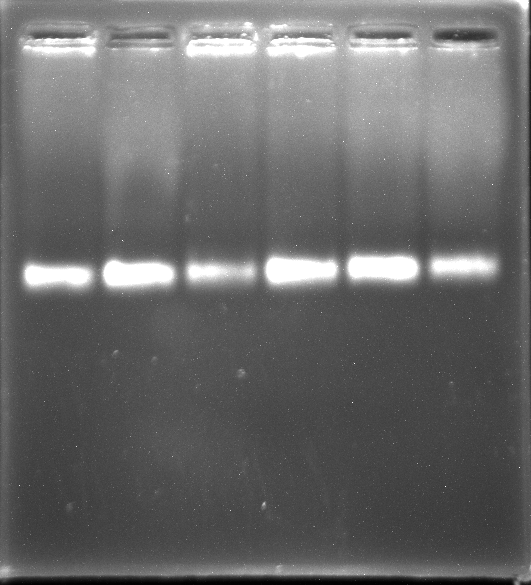 